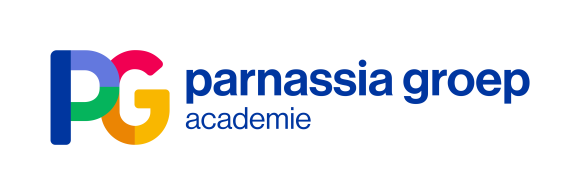 Wetenschappelijk Middagprogramma | Augustus 2021Nascholing Psychiatrie – Aandachtsgebied Volwassenenpsychiatrie – regio RijnmondTijd16.00-18.00 uurLocatieOnline (via Zoom)OrganisatieProf. Dr. C.L. Mulder, psychiater/ plv. opleider Antes enDr. N. van Beveren, psychiater/ opleider Antes, i.s.m. de Parnassia Groep AcademieInfoPetra NieuwlandAccreditatieWordt aangevraagd voor Psychiaters, Psychologen, Verslavingsartsen en Verpleegkundig Specialisten30 augustus 2021WEBINAR16.00-17.00 uur Onderwerp: Het stimulerende effect van snelwerkende antidepressivaReferent: Dhr. Dr. J.O. Nuninga17.00-18.00 uurOnderwerp: Gekwantificeerde taal in de psychiatrieReferent: Dhr. A.E. Voppel, PhD Candidate, UMC Groningen & UMC UtrechtVoorzitter: Dhr. Dr. N. van Beveren, psychiater/opleider Antes